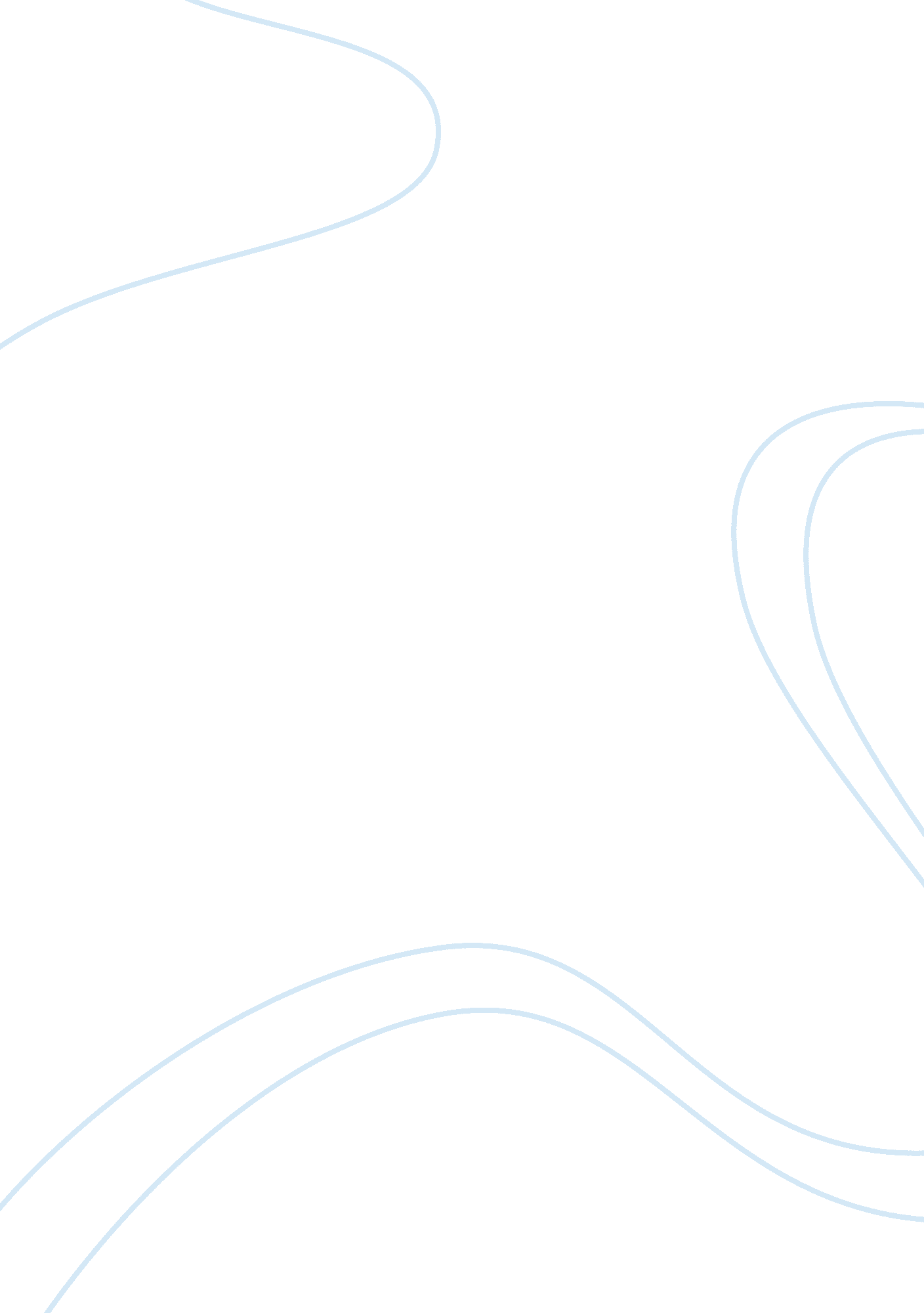 Marketing mix of pepsico business essay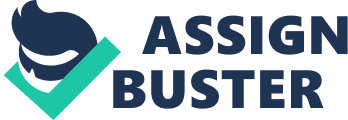 Pepsi Co is one of the leading consumer product companies of the world that has the expanded business all over the world. It is the leading provider of Beverages, food and snacks provider and capturing a wide share in soft drink industry of the world. It has incorporated in 1931 and its merger with Frito-Lay in 1965 has expand its operation in wide extend. Pepsi Co acquires Tropicana in 1998 and then merges with Quaker Oats Company and Gatorade in 2001. Pepsi Co division has two major divisions of US business. The first is beverages, second is snacks as it is the one of the leading company to produce beverages and snacks. It is the leading companies which is providing its product in 200 countries and is has diverse portfolio with 22 brands serve in different countries and generate the sale of $1 billion every year.(PepsiCo) Brands Pepsi Co serves its operation in more then 200 courtiers. The basic brands that make up Pepsi Co are following. Pepsi Cola Frito-Lay Tropicana Gatorade Quaker Pepsi Cola Pepsi Cola is a flourish brand spectrum of Pepsi Co. it has different popular brand in it e. g. mountain due, Pepsi, dew, Pepsi, SoBe, Mist, AMP Energy, Propel, Mug, and Aquafina, Lipton and many others. Frito-Lay It provides the largest and the widest range of product line including chips and snaks with wide variety of flavors and healthy nutrients that add fun and flavours in the people life. Tropicana It is the well known name in the juice market and has expanded product portfolio in the market that has been adding value to Pepsi Co bran world wide. Gatorade Gatorade brand of Pepsi Co serves more then 80 countries of the world. this provides the product line having energetic drinks that focus on the sports players especially and the youngsters with the sake to full fill their energy need and provide them energetic drinks with nutrient contents in it. Quaker It is the fast expanded brand with the portfolio of health food. It is the larger manufacturer of cold cereal and different popular bran of Quaker is famous in all over the world. Marketing Mix Marketing mix consist of for important P’s which include product price place promotion Product Product is some thing that is offered in the market to satisfied customers need. Pepsi Co is providing large range of products under different brand. Five different businesses under a company naming Pepsi Co are providing a mass variety of product in it. There is hundreds of product under one band. The information is given below. Pepsi Cola Pepsi Cola is a providing large range of product e. g. mountain due, Pepsi, dew, Pepsi, SoBe, Mist, AMP Energy, Propel, Mug, and Aquafina, Lipton and many others. It is providing best ready to drink iced teas and coffees in North America. Product line Large number of product are their in its product line some are given. All these products have different flavors in it which extend the product line. Pepsi Pepsi Max Pepsi Diet Mountain Due 7Up Diet Pepsi Lime Wild Cherry Citrus Blast IZZE Natural Soda Birch Ocean Spray Apple Juice AMP Energy SoBe Energize Citrus Energy Aquafina Lipton Iced Tea Propel Zero Powder Frito-Lay It provides the largest and the widest range of product line with variety of flavors in it. Several important products are given below for the North America and for international brand. (Frito-Lays Brands) North American Brands Lay’s potato chips Wavy Lay’s potato chips Ruffles potato chips Baked Doritos tortilla chips Tostitos tortilla chips Baked Tostitos tortilla chips Santitas tortilla chips Cheetos cheese flavored snacks Rold Gold pretzels Cracker Jack candy coated popcorn Grandma’s cookies Matador meat snacks Frito-Lay nuts Natural Tostitos Miss Vickie’s potato chips Munchies snack mix International Brands Fandangos corn snacks Hamka’s snacks Walkers potato crisps Walkers Monster Munch corn snacks Doritos Dippas Doritos A La Turca Sonric’s sweet snacks Wotsits corn snacks Lay’s Mediteranneas Kurkure Smiths Sensations Smiths potato chips Cheetos Shots Tropicana The product line of Tropicana also served in two territories, the North America Product line and the International Product line is given. (Tropicana Brands) North American Brands Tropicana Pure Premium juices Trop50 Tropicana Twister juice drinks Dole juices (License) Dole Sensations Tropicana 100 juices Naked Juice International Brands Tropicana Touche de Lait Alvalle gazpacho fruit juices and vegetable juices Tropicana Season’s Best juices and juice drinks Loóza juices and nectars Copella juices Frui’Vita juices Gatorade The international and North America both brand are very popular and comes in market after complete lab tests to make it useable and prevent from any harm. International and North American Brands Gatorade Thirst Quencher Gatorade Frost Thirst Quencher Gatorade Ice Thirst Quencher Gatorade Xtremo Thirst Quencher Gatorade X-Factor Thirst Quencher Propel Fitness Water Tiger Red Drive G2 Fruit Punch G2 Orange Quaker It has the old and large setup brand including the following product line. ( Quaker Brands) North American Brands Quaker Old Fashioned Oats Quaker Life cereal Quisp cereal King Vitaman cereal Quaker Oh’s! Cereal Mother’s cereals Aunt Jemima mixes & syrups Quaker breakfast cookies Quaker soft-baked cookies Quaker Multigrain Fiber Crisps Quaker Stila bars Quaker Chewy granola bars Quaker Chewy Smashbars Puffed Wheat International Brands FrescAvena beverage powder Toddy chocolate powder Toddynho chocolate drink Coqueiro canned fish Quaker Bagged cereals Quaker Mais Sabor Quaker Meu Mingau Corn goods Quaker Mágica Pricing Strategy Pepsi has a very mature pricing strategy in order to meet the customers need and to achieve the company goal of gaining profit. Pepsi is using price discrimination strategy to maintain the pace and to achieve the competitive advantages as well. Direct price discrimination Pepsi charge different prices in different countries in order to discriminate the price according to countries currency value an providing the product at reasonable and affordable prices. Indirect price discrimination Strategy Pepsi has also providing discounts on the sales in order to achieve higher return and this is indirect discrimination. Large number of discounting strategy is using by Pepsi e. g. offer snacks with drinks for special offer, or special offers in different occasions and celebration depend on countries culture etc. Place (Distribution) Place and distribution includes the movement of product from manufacturer to the whole seller, retailer or end user. Pepsi has a vast extensive distribution network all over the world that ensures the availability of Pepsi product in each and every locality where the target market of Pepsi is located. Currently it is focusing on more then two hundred countries. Extensive communication and transportation networks are utilized by Pepsi for this purpose. Direct-Store-Delivery: Pepsi operates to make direct delivery of snacks and beverages possible in the retail stores. Its bottlers operate direct store delivery systems. Direct-store-delivery enables them appeal their customers directly. Broker-Warehouse Some of Pepsi products are delivered from their warehouses to customer warehouses and retail stores. These less costly systems specially for the perishable products. Foodservice and Vending Pepsi vendors and food service forces distribute snacks, foods and beverages to third-party operators. These distribution systems promote and supply their products to schools, businesses, stadiums, restaurants, and similar locations. Promotion Pepsi is a renowned brand in the market world the reason behind it is its extensive marketing and promotional strategies that is well known in the world. Strategic alliance with other partners of the world is also one of the major tools for marketing and promotion of Pepsi. Other strategies used by Pepsi are following. Use celebrities What they saw was that the students were crazy about cricket and usually liked to idealize them so in order to increase their sales the Pepsi cola company paid high amounts of money to the cricketers to act as their spokes men. Low pricing The Pepsi cola company has after doing research also has introduced different size of bottles offered at lower prices so that every one can afford them. Introduce new flavors Pepsi Company has always tried to add new flavors in its product line that keep it remind in customers mind. Sponsors Pepsi Co has sponsored number of events to promote its brand. Comparative Parity Method: As we have already discussed Pepsi pricing strategy is determined by consideration the strategy of coca cola so in this case also Pepsi ads are telecasted with the competition in coca cola which is its direct competitor. Heavy advertisement of new products When Pepsi introduced any new variant they have advertised it heavily. Objective of which is to make a space for new product in the market. Seasonal advertisement: Frequency of the Pepsi ads varies from time to time. That keep its fresh image in customers mind. Conclusion Pepsi is a well renowned company and it has maintained its position well by understanding the client psychology, by ensuring quality, by introducing ingenuity in products, by enlarging its product base, by keeping economic factors in view and by intense and jazzy advertisements. Pepsi has built its strong market reputation in the market as the leading company for soft drinks and food and snacks industry and its strong marketing strategies always try to maintain its competitive position in the market and to compete effectively with its market rivals, especially Coca Cola. Pepsi always remain in spot lights with participating in different events and using marketing tactics to make it successful to get competitive advantage and that is the key for Pepsi success. 